Рабочие чертежи к договору 3029 от 05 декабря 2012 годаШкаф-купе встроенныйГабаритные размеры  1664х615х2363Корпус  ЛДСП 16 мм., цвет H1502  ST3 Ольха                                       Вид спереди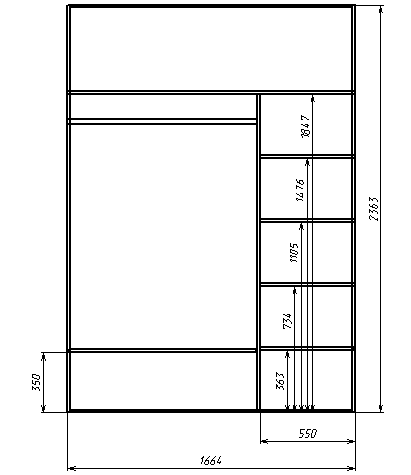                                                                                                                                                                            Вид сверху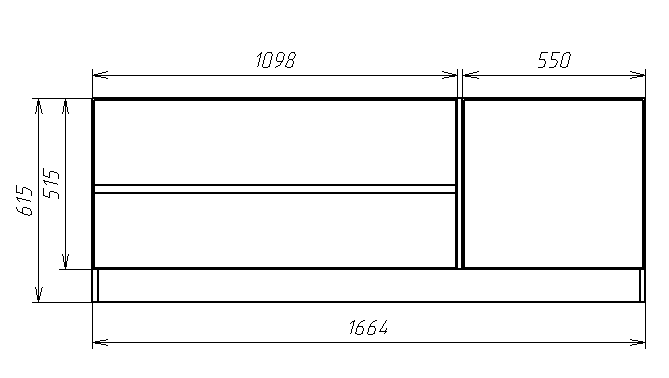 